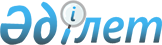 Об установлении водоохранных зон и водоохранных полос поверхностных водных объектов в границах административной территории города Риддера Восточно-Казахстанской области и режима их хозяйственного использованияПостановление Восточно-Казахстанского областного акимата от 07 апреля 2014 года N 85. Зарегистрировано Департаментом юстиции Восточно-Казахстанской области 06 мая 2014 года N 3299      Примечание РЦПИ.

      В тексте документа сохранена пунктуация и орфография оригинала.

      В соответствии со статьями 39, 116 , 125, 145-1 Водного кодекса Республики Казахстан от 9 июля 2003 года, подпунктом 8-1) пункта 1 статьи 27 Закона Республики Казахстан от 23 января 2001 года "О местном государственном управлении и самоуправлении в Республике Казахстан", проектом "Установление водоохранных зон и водоохранных полос поверхностных водных объектов в границах административной территории города Риддера Восточно-Казахстанской области" и в целях поддержания водных объектов в состоянии, соответствующем санитарно-гигиеническим и экологическим требованиям, для предотвращения загрязнения, засорения и истощения поверхностных вод, а также сохранения растительного и животного мира, Восточно-Казахстанский областной акимат ПОСТАНОВЛЯЕТ:

      Сноска. Преамбула - в редакции постановления Восточно-Казахстанского областного акимата от 22.12.2016 № 392 (вводится в действие по истечении десяти календарных дней после дня его первого официального опубликования).

      1. Установить: 

      1) водоохранные зоны и водоохранные полосы поверхностных водных объектов в границах административной территории города Риддера согласно приложению к настоящему постановлению;

      2) специальный режим хозяйственного использования на территории водоохранных зон и режим ограниченной хозяйственной деятельности на территории водоохранных полос поверхностных водных объектов в границах административной территории города Риддера согласно действующему законодательству Республики Казахстан.

      2. Управлению природных ресурсов и регулирования природопользования Восточно-Казахстанской области (Байгонусов К.Б.) передать проект "Установление водоохранных зон и водоохранных полос поверхностных водных объектов в границах административной территории города Риддера Восточно-Казахстанской области" акиму города Риддера для принятия мер в соответствии с установленной законодательством компетенцией и специально уполномоченным государственным органам для учета в государственном земельном кадастре и для осуществления государственного контроля за использованием и охраной водного фонда и земельных ресурсов.

      3. Контроль за исполнением настоящего постановления возложить на заместителя акима области Шерубаева Н.А.

      4. Настоящее постановление вводится в действие по истечении десяти календарных дней после дня его первого официального опубликования.



      "07" 04 2014 года



      "08" 04 2014 года

      

 Водоохранные зоны и водоохранные полосы поверхностных водных объектов в границах административной территории города Риддера      

      Примечание.

      Границы и ширина водоохранных зон и водоохранных полос отражены в картографическом материале утвержденного проекта "Установление водоохранных зон и водоохранных полос поверхностных водных объектов в границах административной территории города Риддера

      Восточно-Казахстанской области".


					© 2012. РГП на ПХВ «Институт законодательства и правовой информации Республики Казахстан» Министерства юстиции Республики Казахстан
				
      Аким области 

Б. Сапарбаев

      "СОГЛАСОВАНО"

      Исполняющий обязанности руководителя

      Иртышской бассейновой инспекции

      по регулированию использования и охране

      водных ресурсов Комитета по водным 

      ресурсам Министерства окружающей среды

      и водных ресурсов

      Республики Казахстан

М. Муздыбаев

      Исполняющий обязанности руководителя

      Департамента по защите прав потребителей

      Восточно-Казахстанской области

      Агентства Республики Казахстан

      по защите прав потребителей

Г. Сулейменов
Приложение 
к постановлению 
Восточно- 
Казахстанского 
областного акимата 
от "7" апреля 2014 года 
№ 85№ п/п

Водный объект, его участок

Водоохранная зона

Водоохранная зона

Водоохранная зона

Водоохранная полоса

Водоохранная полоса

Водоохранная полоса

№ п/п

Водный объект, его участок

Протяженность границы, (км)

Площадь, (га)

Средняя ширина, (м)

Протяженность границы, (км)

Площадь, (га)

Средняя ширина, (м)

1

река Большая Таловка

5,7

322,0

500-700

-

-

-

2

река Филипповка

5,6 - правая,

5,1 - левая

495,5

40-760 правая,

100-710 левая

2,5

23,6

35-200 

3

река Малая Таловка (7,5 км) и боковые притоки (11,5 км)

2,6 - правая, 

6,1 - левая 

1003,0

250-600 правая, 

220-750 левая 

28,43 

253,8

35 -120

4

два ручья без названий в районе поселка Сазоновка

4,2 - правая,

2,2 - левая 

228,0

80-800 правая, 

120-640 левая

12,0

29,0

35 - 100

5

река Быструха

5,5 - правая, 

1,6 - левая 

470,8

80-540 правая,

170-740 левая 

8,3

40,95

35 -125

6

ручей Белогорцев Ключ

не выделяется

57,5

Ширина общая с другими ручьями в границах города Риддера

2,6

16,6

55 - 100

7

ручьи без названий между реками Быструха и Хариузовка

не выделяется

206,2

Ширина общая между реками Быструха и Хариузовка, включая ручьи между ними

15,4

87,0

35 - 100

8

река Хариузовка

7,4 - левый берег 

499,7

65-560 левый берег.

Водоохранная зона общая между реками Быструха и Хариузовка

7,5

31,8

35

9

река Журавлиха

1,5 - правая, 2,8 - левая

326,4

400-535 правая,

380-940 левая

3,7

23,4 

50 - 325

10

река Тихая (два рукава)

5,6 - правая,

5,2 - левая

927,3

60-630 правая,

210-730 левая

17,4

86,3

35 - 100

11

ручей Мальцев

1,7 – правая, 2,2 - левая

126,0

340-540 правая,

90-400 левая

4,2

19,0

35-100

12

ручей без названия в районе Риддерской теплоэлектроцентрали

1,5 - правая,

1,0 - левая

62,0

40-220 правая,

240-450 левая

1,1

6,0

55

13

ручей без названия от деривации Тишинской гидроэлектростанции

2,1 - правая, 3,6 - левая

118,0

90-220 правая,

170-500 левая

4,3

26,0

35-100

14

ручей без названия,  1-ый район "Ульбастрой"

2,0 - правая, 1,4 -  левая

78,7

80 - правая,

330-360 левая

3,2

11,2

35

15

река Шаравка

2,6 – правая, 1,5 –  левая

360,0

535-1000 правая,

400-590 левая.

Водоохранная зона реки Шаравка, ручья Аплетин общая до границы города Риддера

2,35

30,2

35 - 100

16

ручей Аплетин

не выделяется

учтено по реке Шаравка

535-1000 правая.

Водоохранная зона реки Шаравка, ручья Аплетин общая до границы города Риддера

3,6

21,8

35- 100

17

ручей Быструшка

не выделяется

92,6

Водоохранная зона общая для реки Быструха и реки Хариузовка

3,0

10,6

35

18

ручей Бахорька

не выделяется

учтено по реке Филипповка

Водоохранная зона совмещена с водоохранной зоной реки Филипповка

1,25

6,9

55

19

ручей Белкин

не выделяется

учтено по реке Быструха

Водоохранная зона совмещена с водоохранной зоной реки Быструха

0,6

3,0

50

